PRESSMEDDELANDE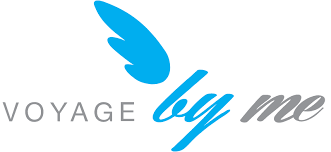 Att resa gör dig lyckligUpplevelser gör oss tacksamma, vilket bland annat leder till lycka, hälsa, social gemenskap och till och med bättre sömn och immunförsvar. Det har forskare från Cornell University slagit fast i en studie om tacksamhet. Kanske är det därför vi svenskar i allt större utsträckning väljer upplevelseresor på bekostnad av charter. Resiabarometern 2018 visar att den absolut viktigaste aspekten när svensken väljer resmål är att upptäcka nya länder och kulturer. Den visar också att trenden att paketera sin egen resa online växer snabbt.Voyage By Me har tagit ett nytt resekoncept till Sverige som kombinerar egenkomponerade äventyr med tryggheten i att göra affärer med ett svenskt bolag. – Kombinationen är väldigt uppskattad av resenärer som vill uppleva mer än soliga stränder och sangria. Våra kunder är ofta vana resenärer som ledsnat på storstäder och charter. De söker det genuina, säger Charlotta Naumann, grundare av Voyage By Me.En stor fördel med att boka sin resa med en svensk byrå är att du som resenär är skyddad av paketreselagen när du bokar flyg och landarrangemang med samma arrangör. Samtidigt som resenären har direktkontakt med den lokala arrangören på plats, finns tryggheten i att alltid ha en svensktalande reseexpert ett telefonsamtal bort.– En annan fördel är att det i många fall blir billigare att resa så här, än att boka själv, berättar Charlotta.Förutom passionen att visa människor världen hoppas Charlotta och hennes team alltså kunna öka lycklighetsgraden hos den svenska befolkningen.För mer informationCharlotta Naumanncharlotta@voyagebyme.com0708–807033voyagebyme.seOm Voyage By MeVoyage By Me tog ett unikt resekoncept till Sverige 2013 och har sedan dess tagit hundratals resenärer ut i världen. Kunderna skräddarsyr själva sin drömresa tillsammans med lokala arrangörer som delar med sig av kunskap om resmålet, sina bästa smultronställen och erbjuder genuina möten med lokalbefolkningen. Samtidigt har de tryggheten i att boka sin resa med en svensk researrangör.